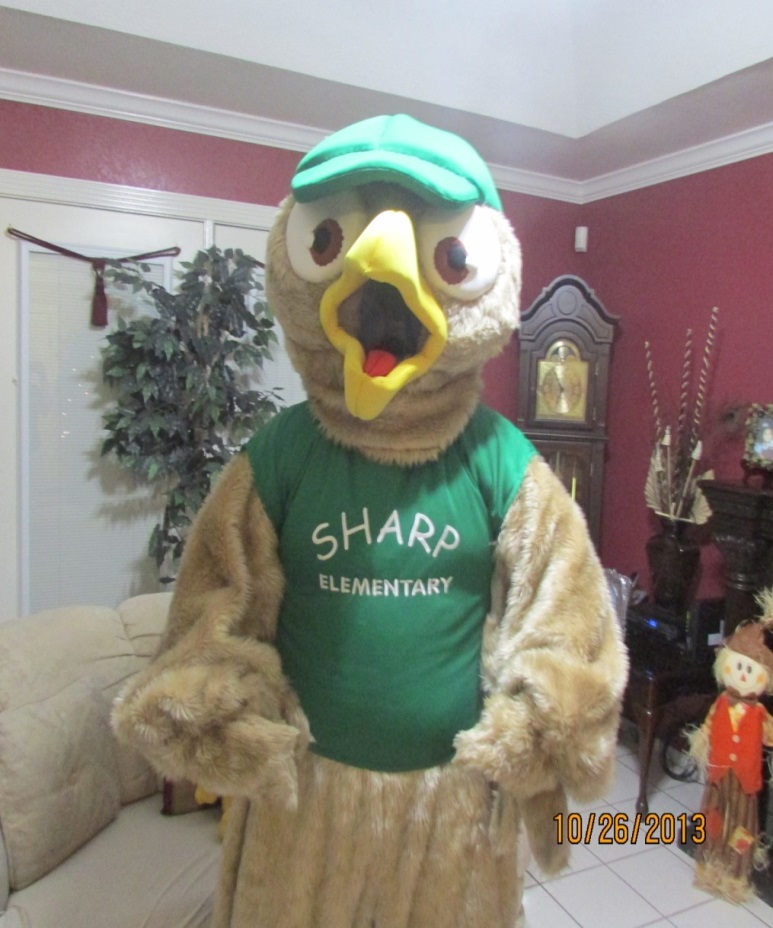 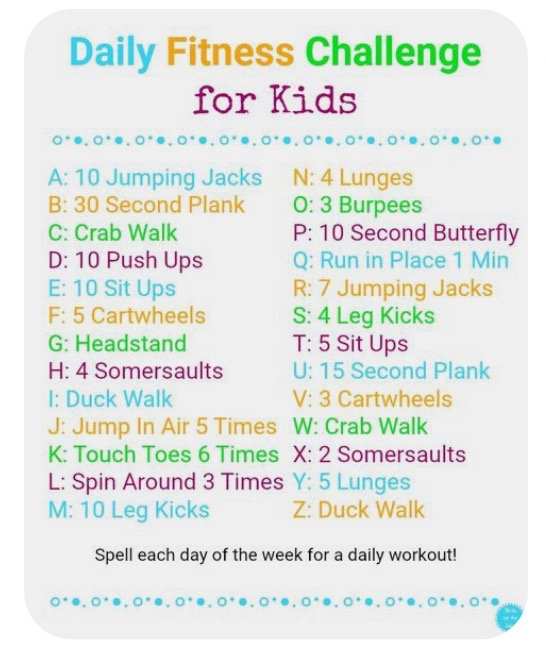 MondayMay 4TuesdayMay 5WednesdayMay 6ThursdayMay 7FridayMay 8Pre-3 – 5th Days of the weekUse: “Daily Fitness Challenge for Kids” AND/ ORDance off with your familyto 80’s MusicPre-3 – 5th Card Number Fitness(Choosing different exercises on each card you draw and perform the number on the card)AND/ ORPlastic Cup Stack RelayShoe Pile RelayStuff Animal Pile Relay(All Verses Time)Pre-3 – 5th Wellness WednesdayWalk, jog, or run for 30 minutesAND/ ORName of family members Use: “Daily Fitness Challenge for Kids”Pre-3 – 5th Paper Rock ScissorsExercise ChallengeAND/ ORHop Scotch on your driveway, sidewalk, or patioPre-3 – 5th  Months of the year Use: “Daily Fitness Challenge for Kids”AND/ ORFun FridayYou Choose